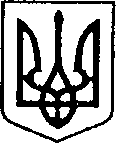 УКРАЇНАЧЕРНІГІВСЬКА ОБЛАСТЬН І Ж И Н С Ь К А    М І С Ь К А    Р А Д АВ И К О Н А В Ч И Й    К О М І Т Е ТР І Ш Е Н Н Явід  12.09.19р.		               м. Ніжин		                    № 300Про  припинення функціонування   прийомної сім’ї у зв’язку   з  влаштуванням дитинина повне державне забезпеченняВідповідно до ст.ст. 34,51,52,53,59,73 Закону України «Про місцеве самоврядування», Регламенту виконавчого комітету Ніжинської міської ради, затвердженого рішенням виконавчого комітету Ніжинської міської ради Чернігівської області VII скликання від 11 серпня 2016 року №220, п.6 постанови Кабінету міністрів  України від 26.04.2002 р. № 565 «Про затвердження Положення про прийомну сім’ю» на підставі довідки про зарахування до ДПТНЗ «Куликівський професійний аграрний ліцей» та заяви ПІП:1.Припинити  з 12.09.2019 року функціонування прийомної сім‘ї ПІП (конфіденційна інформація місто Ніжин, Чернігівської області) у зв’язку з влаштуванням дитини, позбавленої батьківського піклування, ПІП, 01.10.2003 року народження на повне державне забезпечення до ДПТНЗ «Куликівський професійного аграрний ліцей». 2.Припинити з 12.09.2019  дію договору (конфіденційна інформація) «Про  влаштування дитини на виховання та спільне проживання у прийомній сім’ї», укладеного між прийомною сім’єю ПІП, 10.04.1971 р.н., та виконавчим комітетом Ніжинської міської ради.3.Службі у справах дітей виконавчого комітету Ніжинської міської ради (Рацин Н.Б):     3.1.Направити до служби у справах дітей (конфіденційна інформація) райдержадміністрації копію даного рішення.     3.2.Направити до Ніжинського міського центру соціальних служб для     сім’ї дітей та молоді повідомлення про припинення функціонування прийомної сім’ї  ПІП, у зв’язку з  влаштуванням дитини, позбавленої батьківського піклування, ПІП, 01.10.2003 р.н., на повне державне забезпечення.      3.3.Направити до управління праці та соціального захисту населення Ніжинської міської ради  повідомлення про  припинення функціонування прийомної сім’ї ПІП, у зв’язку з  влаштуванням дитини, позбавленої батьківського піклування, ПІП, 01.10.2003 р.н., на повне державне забезпечення.          3.4. Направити до ДПТНЗ «Куликівський професійного аграрний ліцей» Копію рішення про  припинення функціонування прийомної сім’ї ПІП у зв’язку з  влаштуванням дитини, позбавленої батьківського піклування, ПІП, 01.10.2003 р.н., на повне державне забезпечення.          4.Начальнику служби у справах дітей (Рацин Н.) забезпечити оприлюднення даного рішення на офіційному сайті міської ради протягом 5 робочих днів з дня його прийняття.5.Контроль за виконанням рішення покласти на заступника міського голови з питань діяльності виконавчих органів ради Алєксєєнка І.Міський голова                                                                                    А.ЛІННИКПояснювальна запискадо проекту рішення «Про  припинення функціонуванняприйомної сім’ї у зв’язку з влаштуванням дитини на повне державне забезпечення »Відповідно до  п.6 постанови Кабінету міністрів  України від 26.04.2002 р. № 565 «Про затвердження Положення про прийомну сім’ю» та на підставі рішення про утворення  прийомної сім'ї між ПІП, 10.04.1971 р.н., та виконавчим комітетом Ніжинської міської ради укладений договір № 6 від 17 квітня 2009  року «Про  влаштування дитини на виховання та спільне проживання у прийомній сім’ї». Дія договору припиняється у разі досягнення   дитиною повноліття та за згодою сторін. Даний проект рішення містить інформацію, яка належить до конфіденційної та без згоди осіб, яких вона стосується, опублікуванню не підлягає відповідно до статті 32 Конституції України, статей 301, 302 Цивільного кодексу України, Закону України «Про доступ до публічної інформації» №2939-VI від 13.01.2011р., «Про захист персональних даних» №2297-VI від 01.06.2010 р. Проект рішення оприлюднений на сайті Ніжинської міської ради з 10.09.2019 р.       Враховуючи вищевикладене, проект рішення «Про  припинення функціонування прийомної сім’ї у зв’язку з влаштуванням дитини на повне державне забезпечення», може бути розглянутий на засіданні виконавчого комітету з позитивним вирішення питанням.      Доповідати проект рішення «Про  припинення функціонування прийомної сім’ї у зв’язку з влаштуванням дитини на повне державне забезпечення»,  на засіданні виконавчого комітету Ніжинської міської ради буде начальник служби у справах дітей Рацин Н.Заступник міського голови                                             І.АЛЄКСЄЄНКО